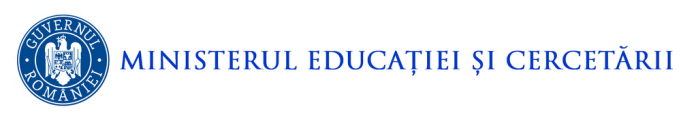 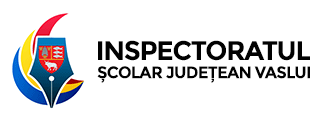 Strada  Donici, Nr.2.Tel. 0235/311928, Fax  0235/311715, 0235/319234e-mail:  isjvaslui@ isj.vs.edu.roPROGRAMARE PROBE ORALEINTENSIV / BILINGVPentru predarea limbii moderne la clasele cu profil intensiv, bilingv sau a limbii materne, proba orală constă dintr-un interviu în cadrul căruia se testează, în limba de predare pentru care se organizează această probă, competențele de receptare și comunicare ale candidatului cel puțin de nivel C1 din Cadrul European Comun de Referință pentru limbi (CECRL).NOTĂ: Proba eliminatorie de cunpoaștere a limbii care urmează să se facă predarea se evaluează prin calificative  ”Admis/Respins”.INSPECTOR ŞCOLAR GENERAL, PROF. GABRIELA PLĂCINTĂINSPECTORI ŞCOLARI PENTRU MANAGEMENTUL RESURSELOR UMANE, PROF. DORINA NEMŢANU               PROF. GHEORGHE FLUERAŞNr.crt.DISCIPLINA/PROBA ORALĂUNITATEA ŞCOLARĂ UNDE VA AVEA LOC PROBA PRACTICĂData /ora1.LIMBA ENBGLEZĂLICEUL TEORETIC ”MIHAIL KOGALNICEANU” VASLUI21.07.2020Ora 11:002.LIMBA FRANCEZĂLICEUL TEORETIC ”MIHAIL KOGALNICEANU” VASLUI21.07.2020Ora 11:00